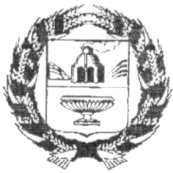 АДМИНИСТРАЦИЯ ВЕРХ-КАМЫШЕНСКОГО СЕЛЬСОВЕТАЗАРИНСКОГО РАЙОНА АЛТАЙСКОГО КРАЯП О С Т А Н О В Л Е Н И Е    17.10.2022                 		                                                                                          № 44с. Верх-КамышенкаВ соответствии с Бюджетным кодексом Российской Федерации, со статьей 56 Устава муниципального образования Верх-Камышенский сельсовет Заринского района Алтайского края, решением Собрания депутатов Верх-Камышенского сельсовета от 15.06.2021 № 22 «Положение о бюджетном процессе и финансовом контроле в муниципальном образовании Верх-Камышенский сельсовет Заринского района Алтайского края»П О С Т А Н О В Л ЯЮ:1. Утвердить отчет об исполнении бюджета муниципального образования Верх-Камышенский сельсовет Заринского района Алтайского края за третий квартал 2022 года (Прилагается).2. Направить отчет об исполнении бюджета в постоянную комиссию  Собрания депутатов Верх-Камышенского сельсовета по бюджету, планированию, налоговой и социальной политике.3. Настоящее постановление подлежит обнародованию в установленном порядке.4. Контроль за исполнением настоящего постановления оставляю за собой.Исполняющий обязанности главы Администрации сельсовета                                                                      А.А. КолташовОТЧЕТоб исполнении бюджета муниципального образованияВерх-Камышенский сельсовет Заринского районаАлтайского края за 3 квартал 2022 годаТаблица 1Исполнение бюджета по доходам, расходам и источникам финансирования дефицита бюджета муниципального образования Верх-Камышенский сельсовет Заринского района Алтайского края за 3 квартал 2022 годатыс.руб.Отчет об исполнении бюджета муниципального образования Верх-Камышенский сельсовет Заринского района Алтайского края за третий  квартал 2022 годаПРИЛОЖЕНИЕк постановлению Администрации Верх-Камышенского сельсовета Заринского района Алтайского краяот 17.10.2022 № 44 Наименование показателейУточненный план годаИсполнение за 3 квартал 2022 года123ДОХОДЫНалоговые доходы579317,9в том числеНалог на доходы физических лиц2916,9Единый сельскохозяйственный налог3926,3Налог на имущество физических лиц266,4Земельный налог465259,1Государственная пошлина за совершение нотариальных действий должностными лицами органов местного самоуправления, уполномоченными в соответствии с законодательными актами Российской Федерации на совершение нотариальных действий209,2Неналоговые доходы399255,8в том числеДоходы от сдачи в аренду имущества, находящегося в оперативном управлении органов управления сельских поселений и созданных ими учреждений (за исключением имущества муниципальных бюджетных и автономных учреждений)117,8Доходы, поступающие в порядке возмещения расходов, понесенных в связи с эксплуатацией имущества387248Административные штрафы, установленные законами субъектов Российской Федерации об административных правонарушениях10Безвозмездные поступления, всего3404,32005в том числеДотации бюджетам сельских поселений на выравнивание бюджетной обеспеченности из бюджетов муниципальных районов203,9148,1Субвенции бюджетам сельских поселений на осуществление первичного воинского учета на территориях, где отсутствуют военные комиссариаты106,581,4Межбюджетные трансферты, передаваемые бюджетам муниципальных образований на осуществление части полномочий по решению вопросов местного значения в соответствии с заключенными соглашениями881,9688,2Прочие межбюджетные трансферты, передаваемые бюджетам2212,61087,9Возврат прочих остатков субсидий, субвенций и иных межбюджетных трансфертов, имеющих целевое назначение, прошлых лет из бюджетов сельских поселений-0,6-0,6ВСЕГО ДОХОДОВ4382,32578,7РАСХОДЫ01 Общегосударственные вопросы1018657,40104 Функционирование Правительства Российской  Федерации, высших исполнительных органов государственной власти субъектов Российской Федерации, местных администраций735,1490,80107 Обеспечение проведения выборов и референдумов17,316,40111 Резервные фонды100113 Другие общегосударственные вопросы264,6150,202 Национальная оборона106,578,20203 Осуществление первичного воинского учета на территориях, где отсутствуют военные комиссариаты106,578,203 Национальная  безопасность и правоохранительная деятельность65,511,70310 Защита населения и территорий от чрезвычайных ситуаций природного и техногенного характера, гражданская оборона65,511,704 Национальная экономика514,1467,20401 Общеэкономические вопросы72,159,50409 Дорожное хозяйство (дорожные фонды)412377,70412 Другие вопросы в области национальной экономики303005 Жилищно-коммунальное хозяйство83478,50502 Коммунальное хозяйство849477,50503 Благоустройство4108 Культура, кинематография           1876,81037,90801 Культура1036,5597,20804 Другие вопросы в области культуры, кинематографии840,3440,710 Социальная политика14,211,31001Пенсионное обеспечение14,211,311 ФИЗИЧЕСКАЯ КУЛЬТУРА И СПОРТ5511 02 Массовый спорт55ВСЕГО РАСХОДОВ4453,12747,2Источники финансирования дефицита бюджетамуниципального образования Верх-Камышенский сельсовет Заринского района                                    Алтайского края,  всего-70,8-168,5в том числеизменение остатков средств-70,8-168,5